仓栅运输半挂车系列参数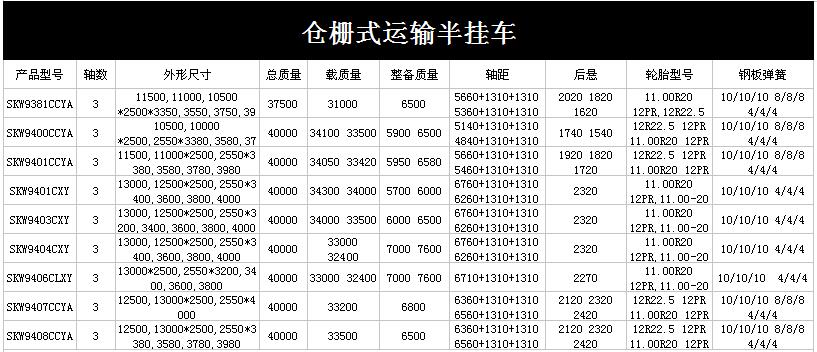 产品名称公告型号轴数外形尺寸轴距总质量载质量整备质量轮胎型号其他仓栅半挂车SKW9381CCYA311500,11000,10500*2500,2550* 3350,3550,3750,39505660+1310+1310, 5360+1310+1310, 5160+1310+13103750031000650011.00R20 12PR, 12R22.5 12PR直梁仓栅半挂车SKW9400CCYA310500,10000*2500,2550 *3380,3580,3780,39805140+1310+1310, 4840+1310+13104000033500650011.00R20 12PR, 12R22.5 12PR直梁仓栅半挂车SKW9401CCYA3长：11500,11000 宽：2500,2550 高：3380,3580,3780,39805660+1310+1310, 5460+1310+13104000033420658011.00R20 12PR, 12R22.5 12PR直梁仓栅半挂车SKW9401CXY3长：13000,12500 宽：2500,2550 高：3400,3600,3800,40006760+1310+1310, 6260+1310+13104000034000600011.00R20 12PR, 12R22.5 12PR直梁仓栅半挂车SKW9403CXY3长：13000,12500 宽：2500,2550 高：3200,3400,3600,3800,40006760+1310+1310, 6260+1310+13104000033500, 340006500, 600011.00R20 12PR, 12R22.5 12PR鹅颈仓栅半挂车SKW9404CXY3长：13000,12500 宽：2500,2550 高：3400,3600,3800,40006760+1310+1310, 6260+1310+13104000033000700011.00R20 12PR, 12R22.5 12PR直梁仓栅半挂车SKW9406CLXY3长：13000 宽：2500,2550 高：3200,3400,3600,38006710+1310+13104000033000, 324007000, 760011.00R20 12PR, 12R22.5 12PR鹅颈仓栅半挂车SKW9407CCYA3长：13000, 12500 宽：2500,2550 高：3120,3320,3520,37206360+1310+1310, 6560+1310+1310, 6760+1310+13104000033200680011.00R20 12PR, 12R22.5 12PR鹅颈仓栅半挂车SKW9408CCYA3长：13000, 12500 宽：2500,2550 高：3380,3580,3780,39806360+1310+1310, 6560+1310+1310, 6760+1310+13104000033500650011.00R20 12PR, 12R22.5 12PR直梁